Commit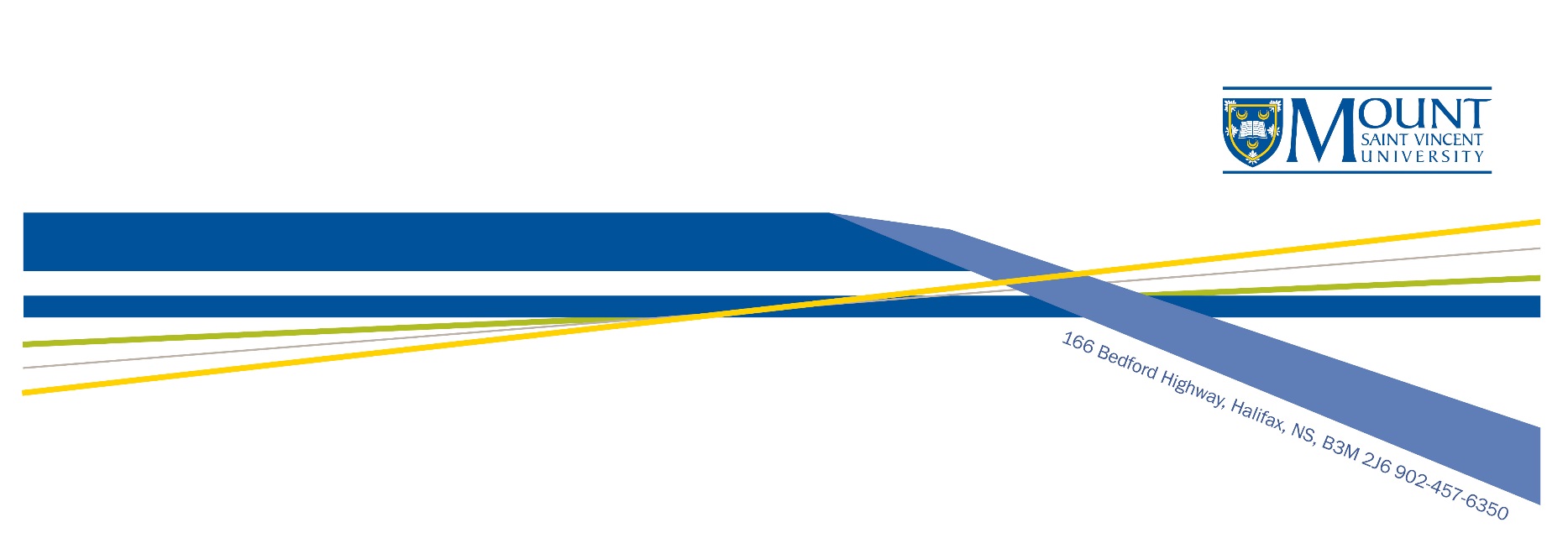 Submission Process: Please submit the report package electronically to research@msvu.ca.Name(s) of Researcher (s)Department/FacultyTitle of StudyTotal Amount of Award$Type of Internal Grant (select one) Standard New Scholars Aid to Scholarly Publications and Communications Book Launch Salary-based Assistance to Prepare A Large-Scale Collaborative GrantInsert Image of Researcher(s) Signature:Date: Work CompletedPublications and Communication Activities Resulting from Grant (in bibliographic form where applicable)Dissemination Activities to the MSVU Community, if required by the grantExternal Grant Opportunities Arising from this Grant